Sevgili anne ve babalar, Çocuğunuzun okul başarısı için;Okulu ve öğretmenleri ile sıkı bir işbirliği kurmalıyızOkul yaşantısı ile ilgilenmeli, anlattıklarını dinlemeliyiz.Okul dışındaki arkadaşlarını ve ailelerini yakından tanımalıyız.Çeşitli sorunları için sınıf öğretmenine ve rehber öğretmenine başvurabilirsiniz, çocuğunuzun sorun yaşadığı durumlarda gerekli yerlere başvurmasını sağlayabiliriz.Öğüt vermek yerine örnek davranışlar, göstermeliyiz. Çocuklar duyduklarını değil gördüklerini uygular.Aile ve evle ilgili konularda ve sorunlarda çocuğunuzun düşünce ve önerilerini alıp onunla konuşunuz.Çocuğunuzu yemek yemeden, kahvaltı etmeden okula göndermemeliyiz.Okula devam durumu ile yakından ilgilenmeliyiz.Çocuğunuzun evde ders çalışmasını kontrol etmeliyiz. Ancak sürekli şekilde “ders çalış” ikazı olumsuz etki yapabilir. Onun yerine uygun ortam sağlayınız.Konuları bilmeseniz ve test edemeseniz dahi onun çalışıp çalışmadığını takip edebilirsiniz. Çalışan anne-babalar yalnızca her gün evden çıkarken eve döndüğünde o gün yaptığı çalışmalara bakacağını söylemesi, belli aralıklarla kontrol edilmesi çocuk üzerinde bir kontrol sağlayacaktır.Çocuklarınızın okul ve sınav başarılarına yönelik eleştirilerde bulunurken çocuğun kişiliğine yönelik değil davranışına yönelik eleştirilerde bulunmalı ve yapıcı olmalıyız.Örneğin “Ne zaman iyi not aldın ki zaten, hiç şaşırmadım. Ne zaman adam olacaksın sen ?” şeklindeki eleştiri yerine “ Çalışmadığın için yine zayıf aldın. Biraz gayret ettiğinde başarabileceğine eminim. Benim yardım edebileceğim bir şey var mı? Sence nerede sorun çıkıyor ?” diye sormak hem öğrencinin savunmaya ve saldırıya geçmesini engelleyecek hem de çözüm için düşünmesini sağlayacaktır.Okul Başarısı İçin  Öncelikle çocuklara verimli ders çalışma hakkında bilgi verilmelidir. Verimli ders çalışmanın birinci öğesi plan ve programdır. Bunun ardından amaçların belirlenmesi, çalışma ortamının düzenlenmesi ve öğrenciye ödev yapma alışkanlığının kazandırılması gelmektedir. Sosyal Başarı İçin Sosyalleşme becerilerinin geliştirilmesi için çocuklar ders dışı aktivitelere katılabilecekleri ortamlara yönlendirilmeli ve bireysel gelişimlerini sağlamalarına rehberlik edilmelidir. Bu doğrultuda çocuklar; Gençlik Merkezleri, Sanat Merkezleri ve Halk Eğitim Merkezleri ‘ne yönlendirilebilir.Kaynak: http://sehitkamilram.meb.k12.trwww.rehberlikservisi.net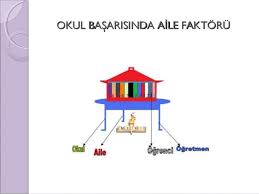 “OKUL BAŞARISINDA AİLENİN ROLÜ”VELİ BİLGİLENDİRMEFATİH İLKOKULUREHBERLİK SERVİSİBaşarı ve Başarısızlık Nedir?Başarı, genel anlamda değerlendirildiğinde akla ilk gelen şey öğrencinin derslerinde gösterdiği performans olmaktadır ancak daha güncel bir anlayışla değerlendirildiğinde başarının yalnızca okul notlarından ibaret olmadığı anlaşılmaktadır. 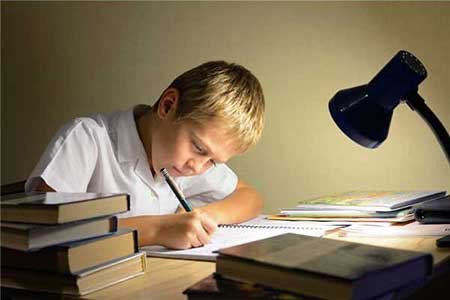 Okul Başarısı, öğrencinin okul derslerinde gösterdiği performans olarak değerlendirilebilir. Bir diğer kavram olan Sosyal Başarı ise öğrencinin çevresiyle etkili iletişim kurabilmesini, öfkesini kontrol edebilmesini, topluma uyum sağlayabilmesini ve çeşitli sosyal faaliyetlerde başarılı bir şekilde görev alabilmesini kapsar. Buradan da anlaşılabileceği gibi başarı yalnızca notlardan ibaret sayılmamalı diğer beceriler de başarı ölçütü kabul edilerek çalışmalar yürütülmelidir.Başarı ve Başarısızlıkta Ailenin RolüAile, çocukların yaşamında çocuğun kişiliğinin şekil almaya başladığı, kimlik duygusunun, benlik algısının ve özgüven duygusunun kazanıldığı yerdir. Ailelerin bu konu hakkında bilinçli olması çocuğun başarılı olmasına yardımcı olmak adına önem arz etmektedir. Bu doğrultuda hazırlanan bu broşürde ailenin etkisi maddeler halinde ele alınacaktır:* Anne babanın okula karşı olumsuz tutumu çocuğun başarısını negatif yönde etkiler. Anne babaların okulun gerekli ve yararlı bir ortam olduğuna inanmaları gerekmektedir. * Anne babaların aşırı korumacı ya da aşırı otoriter tutumları çocukların girişken ve özgüven sahibi olmasını engellemektedir. Bu durum da başarısızlığa yol açmaktadır. * Anne ve babalar çocuklarını bütün özellikleri ve yönleriyle kabul etmelidirler. Aksi bir durumda çocuk kendisini ailesine ait hissedemediği için başarısı olumsuz yönde etkilenecektir. * Huzursuz ve kaygı verici ev ortamı çocuğun sosyal hayatına ve okul derslerine odaklanmasına izin vermeyerek onun başarısız olmasına yol açmaktadır.* Anne babaların söyledikleri ve yaptıkları tutarlı olmadığı takdirde çocuğun davranışları da bu yönde değişmektedir. * Ailelerin çocuklarına sorumluluk bilincini aşılamak amacıyla fırsatlar sunmaması onların bir işi tamamlama ve ders çalışma alışkanlığı kazanmalarına engel olmaktadır. * Anne ve babalar çocuklarına yeterli ilgi ve sevgiyi göstermedikleri takdirde çocukların duygusal gelişimi olumsuz etkilenmektedir. Bu durum ise tırnak yeme, yalan söyleme ve dikkatsizlik gibi davranış bozukluklarına yol açmaktadır. * Ailelerin çocuklarının yetersiz yanlarına odaklanmaları onların kendilerini kötü hissetmelerine yol açar, güvenlerini kırarak kaygı oluşturur. Bu kaygı durumu ise başarısızlık üzerinde önemli bir etkiye sahiptir.İyi niyetle yaptığımız yanlışlarKıyaslamalar…Ahmet amcanın oğlu fen lisesini kazanmış!Yüksek beklentiler…Sen kesin tıp okumalısın!Mükemmeliyetçi yaklaşımlar,Neden 90 alamadın?Çocuğu suçlu hissettirmeBen senin yaşındayken….Yemedim yedirdim, giymedim giydirdim…Ailelerin kaygısı (kaygı bulaşıcıdır!)Ya iyi not alamazsa, ya sınavı kazanamazsa…Çocuğa her istediğini vermek, her istediğini yapmak